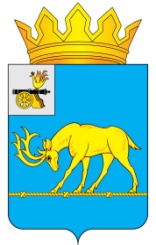 АДМИНИСТРАЦИЯ МУНИЦИПАЛЬНОГО ОБРАЗОВАНИЯ«ТЕМКИНСКИЙ РАЙОН» СМОЛЕНСКОЙ ОБЛАСТИРАСПОРЯЖЕНИЕот 14.02.2017 № 64р                                                                                    с. ТемкиноО мерах по обеспечениюбезопасности людей на водных объектах в период весеннего таяния льда  2017 г.на территории муниципального образования «Темкинский район» Смоленской области В  соответствии с федеральными законами от 21 декабря 1994 года N 68-ФЗ «О защите населения и территорий от чрезвычайных ситуаций природного и техногенного характера»,  от 06.10.2003 г. № 131 - ФЗ «Об общих принципах организации местного самоуправления в Российской Федерации», постановлением Администрации Смоленской области от 31.08.2006 г. № 322 «Об утверждении Правил охраны жизни людей на водных объектах в Смоленской области, постановлением Администрации муниципального образования «Темкинский район» Смоленской области от 13.12.2006 г. № 217 «Об утверждении Правил охраны жизни людей на воде в муниципальном образовании «Темкинский район» Смоленской области», а также в целях обеспечения безопасности населения, предупреждения и сокращения  количества несчастных случаев на водоемах муниципального образования «Темкинский район» Смоленской области в весенний период 2017 года:1. Рекомендовать Главам муниципальных образований сельских поселений Темкинского района Смоленской области: 1.1. Организовать проведение бесед с рыбаками-любителями подледного лова рыбы по мерам безопасности на льду.1.2. Организовать проведение бесед с  населением по мерам безопасности на водоемах в паводковый период.       1.3. Организовать изготовления памяток населению «Меры безопасности на льду весной в период паводка и ледохода».   1.4. Организовать выставление специальных  знаков, запрещающих выход и выезд в местах, где возможен переход и переезд по льду в паводковый период.      1.5. Принять меры по недопущению выхода населения на лед в период вскрытия ледяного покрова водных объектов и ледохода.       2. Начальнику отдела по образованию и гражданско-патриотическому воспитанию Администрации муниципального образования «Темкинский район» Смоленской области (Карнилова М.А.):      2.1. Организовать в общеобразовательных учреждениях  Темкинского района проведение занятий по безопасному поведению детей на водоемах и запрещению выхода на лед водоемов в периоды его становления и таяния.3. Специалисту ГО и ЧС  Администрации муниципального образования «Темкинский район» Смоленской области (Барановская Г.А.)  организовать публикацию материалов по мерам безопасности людей на водных объектах охраны их жизни и здоровья в период вскрытия ледяного покрова водных объектов и ледохода в районной газете «Заря». 4. Настоящее распоряжение опубликовать в сети интернет на официальном сайте Администрации муниципального образования «Темкинский район» Смоленской области.     5. Контроль за исполнением настоящего распоряжения возложить  на заместителя Главы муниципального образования «Темкинский район» Смоленской области В.И. Волкова. Глава муниципального образования«Темкинский  район» Смоленской области                                            С.А. Гуляев